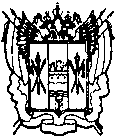 администрациЯ Цимлянского районаПОСТАНОВЛЕНИЕ03.07.2018                                                  № 400                                 г. ЦимлянскВ соответствии с постановлением Администрации Цимлянского района  от 01,032018 № 101 «Об утверждении Порядка разработки, реализации и оценки эффективности муниципальных программ Цимлянского района», распоряжением Администрации Цимлянского района от 12.03.2018 № 41 «Об утверждении Методических рекомендаций по разработке и реализации муниципальных программ Цимлянского района», Администрация Цимлянского района,ПОСТАНОВЛЯЕТ:1. Внести в постановление Администрации Цимлянского района от 29.12.2017 № 849 «Об утверждении муниципальной программы Цимлянского района «Формирование комфортной современной среды», изменения, изложив приложение в новой редакции, согласно приложению.2.	 Контроль за выполнением постановления возложить на заместителя Главы Администрации района по строительству, ЖКХ и архитектуре Бубна А.И.Глава АдминистрацииЦимлянского района                                                                           В.В. СветличныйПостановление вноситсектор энергетики и ЖКХАдминистрации Цимлянского районаПриложение к постановлениюАдминистрации Цимлянского районаот 03.07.2018 № 400МУНИЦИПАЛЬНАЯ ПРОГРАММА Цимлянского района «Формирование комфортной современной  среды»Паспорт муниципальной программы Цимлянского района«Формирование комфортной современной  
среды»1. Паспорт подпрограммы 
«Благоустройство общественных территорий Цимлянского района» 2. Паспорт 
подпрограммы «Благоустройство дворовых 
территорий многоквартирных домов Цимлянского района» Приоритеты и цели 
в сфере благоустройства Цимлянского районаОсновными приоритетами муниципальной политики Цимлянского района в сфере благоустройства Цимлянского района являются:благоустройство общественных территорий; благоустройство дворовых территорий многоквартирных домов;содействие обустройству мест массового отдыха населения (городских парков).Цель муниципальной программы в сфере благоустройства определена 
в соответствии с:поручением заседания президиума Совета при Президенте Российской Федерации по стратегическому развитию и приоритетным проектам 
от 21.11.2016 № 10;паспортом приоритетного проекта «Формирование комфортной современной среды», утвержденным протоколом Президиума Совета при Президенте Российской Федерации по стратегическому развитию и приоритетным проектам от 18.04.2017 № 5;государственной программой Российской Федерации «Обеспечение доступным и комфортным жильем и коммунальными услугами граждан Российской Федерации, утвержденной постановлением Правительства Российской Федерации от 30.12.2017 № 1710.Сведения о показателях (индикаторах) муниципальной программы, подпрограмм муниципальной программы и их значениях приведены в приложении № 1.Перечень подпрограмм, основных мероприятий подпрограмм и мероприятий ведомственных целевых программ муниципальной программы приведен в приложении № 2.Расходы местного бюджета на реализацию муниципальной программы приведены в приложении № 3.Расходы на реализацию муниципальной программы приведены 
в приложении № 4.Общая характеристика 
участия муниципальных образований 
Цимлянского района в реализации муниципальной программыУчастие муниципальных образований Цимлянского района в реализации муниципальной программы предусмотрено в рамках подпрограммы 1 «Благоустройство общественных территорий Цимлянского района» и подпрограммы 2 «Благоустройство дворовых территорий многоквартирных домов Цимлянского района» по следующим направлениям:благоустройство дворовых территорий многоквартирных домов;благоустройство общественных территорий;благоустройство мест массового отдыха населения (городских парков).Реализация перечисленных мероприятий осуществляется за счет средств федерального бюджета, областного бюджета, собственных средств поселений бюджетов, внебюджетных средств и иных источников.Правовым актом муниципальных образований района утверждаются адресные перечни:всех дворовых территорий, нуждающихся в благоустройстве (с учетом 
их физического состояния) и подлежащих благоустройству в период 
2018 – 2022 годов, исходя из минимального перечня работ по благоустройству (очередность благоустройства определяется в порядке поступления предложений заинтересованных лиц об их участии в выполнении указанных работ);всех общественных территорий, нуждающихся в благоустройстве 
(с учетом их физического состояния) и подлежащих благоустройству в период 2018 – 2022 годов;объектов недвижимого имущества (включая объекты незавершенного строительства) и земельных участков, находящихся в собственности (пользовании) юридических лиц и индивидуальных предпринимателей, которые подлежат благоустройству не позднее 2020 года за счет средств указанных лиц в соответствии с соглашениями, заключенными с органами местного самоуправления.Сведения о показателях (индикаторах) по муниципальным образованиям Цимлянского района приведены в приложении № 5.Распределение межбюджетных трансфертов по муниципальным образованиям и направлениям расходования средств приведены в приложении № 6.Порядок проведения инвентаризации дворовых и общественных территорий в муниципальных образованиях Цимлянского района в приложении № 7.Приложение № 1к муниципальной программеЦимлянского района «Формирование комфортной современной среды»СВЕДЕНИЯо показателях (индикаторах) муниципальной программы Цимлянского района «Формирование комфортной современной среды» » и их значениях* Данные будут уточнены по итогам проведения инвентаризации.Приложение № 2к муниципальной программеЦимлянского района «Формирование комфортной современной  среды»Переченьподпрограмм, основных мероприятий подпрограмм и мероприятий 
ведомственных целевых программ муниципальной программы Цимлянского района
«Формирование комфортной современной  среды»                                                                                                                                                                                      Приложение № 3к муниципальной программе Цимлянского района «Формирование комфортной современной  среды»РАСХОДЫ местного бюджета на реализацию муниципальной программы Цимлянского района «Формирование комфортной  современной  среды»Примечание. 1. Х – данные ячейки не заполняются. 2. Список используемых сокращений: ВР – вид расходов; ГРБС – главный распорядитель бюджетных средств; РзПр – раздел, подраздел; ЦСР – целевая статья расходов.Приложение № 4к муниципальной программе Цимлянского района«Формирование комфортной современной среды»РАСХОДЫна реализацию муниципальной программы Цимлянского района«Формирование комфортной современной среды»Примечание.Используемое сокращение: ЖКХ – жилищно-коммунальное хозяйство.Приложение № 5к муниципальной программеЦимлянского района «Формирование комфортной современной среды»Сведенияо показателях (индикаторах) по муниципальным образованиям Цимлянского района*Данные будут уточнены по итогам проведения инвентаризации   Приложение № 6 к муниципальной программеЦимлянского района «Формирование комфортной современной среды на территории Цимлянского района»РАСПРЕДЕЛЕНИЕмежбюджетных трансфертов по муниципальным образованиям и направлениям расходования средств                                                                                                              Приложение № 7к муниципальной программеЦимлянского района «Формирование  комфортной современной  среды»ПОРЯДОК
проведения инвентаризации дворовых и общественных 
территорий в муниципальных образованиях Цимлянского района1. Общие положения1.1. Настоящий Порядок устанавливает процедуру организации и проведения инвентаризации дворовых и общественных территорий 
(далее – инвентаризация) в муниципальных образованиях Цимлянского района, 
в состав которых входят населенные пункты с численностью населения 
свыше 1 000 человек (далее – муниципальное образование). 1.2. Инвентаризация проводится с целью оценки состояния сферы благоустройства в муниципальных образованиях, в том числе определения перечня дворовых и общественных территорий, нуждающихся в благоустройстве и подлежащих благоустройству, исходя из минимального перечня работ по благоустройству, для включения в муниципальную программу Цимлянского района и муниципальные программы формирования комфортной современной  среды на 2018 – 2022 годы (далее – муниципальная программа).2. Порядок проведения инвентаризации 2.1. Инвентаризации подлежат все дворовые и общественные территории муниципального образования. 2.2. Инвентаризация проводится путем натурного обследования территории и расположенных на ней элементов благоустройства на основе актуальных данных исполнительно-распорядительных органов местного самоуправления, муниципальных учреждений, обеспечивающих содержание территорий, организаций, осуществляющих управление общедомовой собственностью многоквартирных домов (далее – МКД), а также ресурсоснабжающих организаций. 2.3. Для проведения инвентаризации создается муниципальная инвентаризационная комиссии (далее – Комиссия). Состав Комиссии, порядок ее формирования и деятельности определяется муниципальным правовым актом главы Администраций поселений. Полномочия Комиссии, в том числе председателя Комиссии, секретаря Комиссии определяются муниципальным правовым актом.2.4. В ходе проведения инвентаризации необходимо определить границы дворовой и общественной территории. При определении границ: учитываются границы сформированных земельных участков, стоящих на кадастровом учете, а также границы участков, предусмотренных проектами межевания территории;не допускается пересечение границ с другими территориями или установление границ, приводящее к образованию бесхозяйных объектов.2.5. Оценка площади дворовых и общественных территорий производится в соответствии с полученными в ходе инвентаризации контурами, при этом погрешность при определении площади должна составлять не более 10 процентов.2.6. При проведении инвентаризации в качестве картографической подосновы для нанесения координат объектов используется региональная геоинформационная система.2.7. По результатам инвентаризации территории составляется итоговый документ, содержащий инвентаризационные данные о территории и расположенных на ней элементах благоустройства (далее – Паспорт территории):Паспорт благоустройства дворовой территории – электронный документ 
по форме согласно приложению № 1 к настоящему Порядку, содержащий инвентаризационные данные о дворовой территории и расположенных на ней элементах благоустройства, а также проектные решения и перечень работ, выполняемых в рамках благоустройства территории.Паспорт благоустройства общественной территории – электронный документ по форме согласно приложению № 2 к настоящему Порядку, содержащий инвентаризационные данные об общественной территории и расположенных на ней элементах благоустройства, а также проектные решения и перечень работ, выполняемых в рамках благоустройства территории.2.8. По итогам инвентаризации Администрациями поселений составляется Паспорт благоустройства территории населенного пункта.2.9. Результаты инвентаризации заносятся в систему ГИС ЖКХ. 
Для автоматизированного ввода данных используется программный интерфейс приложения (REST API). Для передачи структурированных данных используется формат JSON, для передачи изображений – формат JPEG.2.10. Исполнительно-распорядительные органы местного самоуправления или муниципальные учреждения, обеспечивающие содержание территории, имеют право подготовить копию Паспорта благоустройства территории на бумажном носителе и заверить своей печатью. 3. Инвентаризация дворовых территорий3.1. При осмотре дворовой территории необходимо обеспечить участие собственников помещений в многоквартирных домах или их представителей, лиц, ответственных за управление и содержание общего имущества многоквартирных домов, с учетом выбранного способа управления многоквартирными домами. 3.2. В ходе проведения инвентаризации необходимо описать все элементы благоустройства, расположенные в пределах дворовой территории.3.3. По итогам проведения инвентаризации дворовой территории необходимо получить следующие характеристики:границы дворовой территории с указанием координат центра двора и координат границы дворовой территории в местной системе координат, а также географической широты и долготы;перечень адресов многоквартирных домов, образующих дворовую территорию;перечень нежилых объектов капитального строительства, сооружений, расположенных в границах дворовой территории;площадь дворовой территории в квадратных метрах;площадь зданий, строений, сооружений, расположенных в границах территории;информацию о правообладателях земельных участков, находящихся в границах дворовой территории. В случае, если земельный участок относится к общему имуществу собственников помещений в многоквартирных домах, рекомендуется об этом указать, не перечисляя собственника каждой квартиры, расположенной в таком многоквартирном доме;дату и время окончания инвентаризации (по местному времени с указанием временной зоны), дату и время актуализации информации;перечень и описание элементов благоустройства, расположенных в пределах дворовой территории в соответствии с пунктом 4.4. Инвентаризация общественных территорий4.1. По итогам проведения инвентаризации общественной территории необходимо получить следующие характеристики:координаты центра общественной территории и координаты границы общественной территории в местной системе координат, а также географическую широту и долготу; вид общественной территории (площадь, набережная, парк и так далее);площадь общественной территории в квадратных метрах;площадь зданий, строений, сооружений, расположенных в границах территории;информацию о правообладателях земельных участков, образующих общественную территорию; дату и время окончания инвентаризации (по местному времени с указанием временной зоны);перечень и описание элементов благоустройства, расположенных в пределах общественной территории в соответствии с пунктом 4.5. Описание элементов благоустройства 5.1. По каждому элементу благоустройства необходимо сделать от одной до трех фотографий. В правом нижнем углу фотографии должна быть подпись, содержащая информацию о дате и времени, координатах местонахождения элемента благоустройства и его категории.5.2. По каждому элементу благоустройства необходимо указать географические координаты. В зависимости от геометрических свойств элемента указываются либо координаты центра элемента благоустройства, либо координаты точек его границ, либо координаты точек ломаной линии.5.3. По каждому элементу благоустройства, расположенному на территории, должны быть зафиксирован класс и подкласс, а также заполнены характеристики.6. Рекомендации по определению 
геометрического объекта для фиксации 
положения и размеров элемента благоустройства6.1. В случае, если площадь, занимаемая элементом благоустройства, 
не поддается однозначному определению (отсутствуют четкие материальные границы элемента, такие, как забор, границы покрытия и тому подобное), производится фиксация координат центра (например, куст, лавочка, урна). 6.2. В случае, если значение площади элемента благоустройства в квадратных метрах, отнесенное к 2 метрам, не превышает протяженности элемента благоустройства, измеренной в метрах, производится фиксация ломаной линии и оценка протяженности элемента (например, дорожка, тропинка, ограждение).6.3. В случае, если значение площади элемента благоустройства в квадратных метрах, отнесенное к 2 метрам, превышает протяженность элемента благоустройства, измеренную в метрах, более чем в 2 раза, производится фиксация точек границы объекта и оценка площади объекта (например, детская площадка, спортивная площадка).6.4. В случаях, не описанных выше, допускается произвольный выбор геометрического объекта (ломаная линия либо многоугольник), произвольный способ фиксации размеров объекта (протяженность в метрах, либо площадь в квадратных метрах).6.5. В случае, если на территориально обособленном участке находится несколько элементов благоустройства с одинаковыми значениями свойств, допускается их однократная фиксация с указанием количества зафиксированных элементов.6.6. Актуализация Паспорта территории проводится в случае изменения характеристик территории и расположенных на ней элементов.6.7. Новый Паспорт территории разрабатывается в случае образования новой территории, разделения существующей территории на несколько территорий, объединения нескольких территорий, а также в случае отсутствия утвержденного паспорта на территорию. Во всех остальных случаях проводится актуализация существующего паспорта.Верно: исполняющий обязанностиуправляющего делами                                                    Н.К. ГетмановаПриложение № 1к Порядку проведения инвентаризации дворовых 
и общественных территорий 
в муниципальных образованиях Цимлянского районаПАСПОРТ 
благоустройства дворовой территории № ____
многоквартирных домов ______________________________________(адреса МКД) от_______________ _____ года 1. Ситуационный план (масштаб 1:2000).Схема расположения учетного объекта в населенном пункте.2. Инвентаризационный план учетного объекта (масштаб 1:500).3. Земельные участки (ЗУ) 1.1 Статистический или ведомственный. Каждый земельный участок заносится отдельно на основе данных публичной кадастровой карты (http://pkk5.rosreestr.ru).2 Числовое поле, заполнение поля в соответствии с данными столбца 9 таблицы «Объекты капитального строительства».4. Строения3.3 Каждое строение заносится отдельно. 4Наименование (подкласс): жилое, нежилое капитальное, нежилое некапитальное. 5 Заполнение поля только из выпадающего списка (справочника) типов соответствующего подкласса.6 Заполнение из выпадающего списка состояний: отличное, хорошее, удовлетворительное, неудовлетворительное. 7 Текстовое поле, например «Кинотеатр «Ростов» (http://pkk5.rosreestr.ru/api/s/luZQJo3).8 Заполнение поля только из выпадающего списка в соответствии с Общероссийским классификатором основных фондов ОК 013-2014 (СНС 2008), например: код «210.00.12.10.640», наименование «Здания кинотеатров».9 Текстовое поле, заполнение в соответствии с адресом ОКС публичной кадастровой карты, например: Ростовская обл., г. Ростов-на-Дону, ул. Большая Садовая, д. 122/143 (http://pkk5.rosreestr.ru/api/s/luZQJo3).4.1. Многоквартирные дома, образующие дворовую территорию 10.10 Заполнение таблицы на основе данных Реестра объектов жилого фонда Муниципальной информационной системы жилищно-коммунального хозяйства (ГИС ЖКХ, https://dom.gosuslugi.ru/#!/houses).11 Каждый МКД заносится в отдельный столбец в соответствии с номером в схеме дворовой территории.5. Плоскостные и линейные сооружения 12.6. Элементы благоустройства 19.12 Каждое плоскостное сооружение заносится отдельно. 13 Заполнение поля только из выпадающего списка (справочника) подклассов класса «плоскостные и линейные сооружения».14 Заполнение поля только из выпадающего списка (справочника) типов соответствующего подкласса.15 Заполнение из выпадающего списка состояний: отличное, хорошее, удовлетворительное, неудовлетворительное. 16 Заполнение поля только из выпадающего списка (справочника) видов покрытий.17 Числовое поле, заносится количество единиц в зависимости от состояния. 18 Заполнение поля только из выпадающего списка (справочника) элементов сопряжения.19 К элементам благоустройства относятся классы «МАФ», «освещение» и «иное». 20 Заполнение поля только из выпадающего списка (справочника) подклассов классов «МАФ», «освещение» и «иное».21 Заполнение поля только из выпадающего списка (справочника) типов соответствующего подкласса.7. Элементы озеленения.22 Заполнение поля только из выпадающего списка (справочника) подклассов класса «озеленение».23 Заполнение поля только из выпадающего списка (справочника) типов соответствующего подкласса.Приложение № 2к Порядку проведения инвентаризации дворовых и общественных территорий в муниципальных образованиях Цимлянского районаПАСПОРТ 
благоустройства общественной территории типа 24___________, 
расположенной по адресу: ______________________________________от ________________ _____ года 1. Ситуационный план (масштаб 1:2000).Схема расположения учетного объекта в населенном пункте.24 Заполнение поля только из выпадающего списка (справочника) типов общественных территорий: улица, парк, площадь, сквер, аллея, набережная, иная.2. Инвентаризационный план учетного объекта (масштаб 1:500).3. Земельные участки (ЗУ) 25.25 Каждый земельный участок заносится отдельно на основе данных публичной кадастровой карты (http://pkk5.rosreestr.ru).26 Числовое поле, заполнение поля в соответствии с данными столбца 9 таблицы «Объекты капитального строительства».4. Строения 27.27 Сведения о каждом строении заносятся отдельно. 28 Наименование (подкласс): жилое, нежилое капитальное, нежилое некапитальное. 29 Заполнение поля только из выпадающего списка (справочника) типов соответствующего подкласса.30 Заполнение из выпадающего списка состояний: отличное, хорошее, удовлетворительное, неудовлетворительное. 31 Текстовое поле, например, «Кинотеатр «Ростов» (http://pkk5.rosreestr.ru/api/s/luZQJo3).32 Заполнение поля только из выпадающего списка в соответствии с Общероссийским классификатором основных фондов ОК 013-2014 (СНС 2008), например: код «210.00.12.10.640», наименование «Здания кинотеатров».33 Текстовое поле, заполнение в соответствии с адресом ОКС в публичной кадастровой карте, например: Ростовская обл., г. Ростов-на-Дону, ул. Большая Садовая, д. 122/143 (http://pkk5.rosreestr.ru/api/s/luZQJo3).5. Плоскостные и линейные сооружения 34.6. Элементы благоустройства 41.34 Сведения о каждом плоскостном сооружении заносятся отдельно. 35 Заполнение поля только из выпадающего списка (справочника) подклассов класса «плоскостные и линейные сооружения».36 Заполнение поля только из выпадающего списка (справочника) типов соответствующего подкласса.37 Заполнение из выпадающего списка состояний: отличное, хорошее, удовлетворительное, неудовлетворительное. 38 Заполнение поля только из выпадающего списка (справочника) видов покрытий.39 Числовое поле, заносится количество единиц в зависимости от состояния. 40 Заполнение поля только из выпадающего списка (справочника) элементов сопряжения.41 К элементам благоустройства относятся классы «МАФ», «освещение» и «иное».42 Заполнение поля только из выпадающего списка (справочника) подклассов классов «МАФ», «освещение» и «иное».43 Заполнение поля только из выпадающего списка (справочника) типов соответствующего подкласса.7. Элементы озеленения.44 Заполнение поля только из выпадающего списка (справочника) подклассов класса «озеленение».45 Заполнение поля только из выпадающего списка (справочника) типов соответствующего подкласса.Примечание. Список используемых сокращений: г. – город;д. – дом;ГИС ЖКХ – Муниципальная информационная система жилищно-коммунального хозяйства;кв. – квадратный;МКД – многоквартирный дом;неуд. – неудовлетворительный;п. – погонный;Росреестр – Федеральная служба муниципальной регистрации, кадастра и картографии;уд. – удовлетворительный;ул. – улица;хор. – хороший.О внесении изменений в постановление Администрации Цимлянского района от 29.12.2017 № 849 «Об утверждении муниципальной программы Цимлянского района «Формирование комфортной современной среды»Наименование муниципальной программы –муниципальная программа Цимлянского района «Формирование комфортной современной  среды» (далее – муниципальная программа)Ответственный исполнитель муниципальной программы –Администрация Цимлянского районаСоисполнители муниципальной программы –отсутствуютУчастники муниципальной программы –органы местного самоуправления муниципальных образований Цимлянского районаПодпрограммы муниципальной программы 
–1. Благоустройство общественных территорий Цимлянского района.2. Благоустройство дворовых территорий многоквартирных домов Цимлянского районаПрограммно-целевые инструменты муниципальной программы –отсутствуютЦель муниципальной программы –повышение качества и комфорта проживания населения 
на территории Цимлянского районаЗадачи муниципальной программы 
–Создание комфортных условий жизнедеятельности – активизация местного населения в решении вопросов местного значения – повышение уровня жизни населения за счет формирования улично-дорожной сети, соответствующей потребностям населения –формирование условий для стабильного экономического развития и повышения инвестиционной привлекательности Цимлянского районаЦелевые индикаторы и показатели муниципальной программы –доля благоустроенных объектов в Цимлянском районе от общего количества объектов, требующих благоустройстваЭтапы и сроки реализации муниципальной программы 
–Программа реализуется в один этап в 2018-2022 годыРесурсное обеспечение муниципальной программы 
–16019,4 тыс. рублей, в том числе: в 2018 году – 0,0тыс. рублей; в 2019 году – 8030,8 тыс. рублей;в 2020 году – 7988,6 тыс. рублей;в 2021 году – 0,0 тыс. рублей;в 2022 году – 0,0 тыс. рублей,в том числе: за счет средств областного бюджета – 10 121,9 тыс. рублей, в том числе:в 2018 году – 0,0 тыс. рублей;в 2019 году – 7605,0 тыс. рублей;в 2020 году – 7605,0 тыс. рублей;в 2021 году – 0,0 тыс. рублей;в 2022 году – 0,0 тыс. рублей,за счет средств местного бюджета– 
327,7 тыс. рублей, в том числе:в 2018 году – 0,0 тыс. рублей;в 2019 году – 425,8 тыс. рублей;в 2020 году – 383,6 тыс. рублей.Муниципальная программа финансируется из областного бюджета в пределах бюджетных ассигнований, предусмотренных на ее реализацию областным законом об областном бюджете. Средства местного бюджета, объемы финансирования и направления мероприятий муниципальной программы определяются нормативными правовыми актами Администрации Цимлянского района.Ожидаемые результаты реализации муниципальной программы–повышение удовлетворенности населения Цимлянского района уровнем благоустройства территории проживания;- обеспечение комфортных условий для проживания и отдыха населения на территории муниципальных образований Цимлянского района.Наименование подпрограммы –подпрограмма «Благоустройство общественных территорий Цимлянского района» (далее – подпрограмма 1)Исполнитель подпрограммы–Администрация Цимлянского районаУчастники подпрограммы –органы местного самоуправления муниципальных образований Цимлянского районаПрограммно-целевые инструменты подпрограммы –отсутствуютЦель подпрограммы–повышение благоустроенности общественных территорий Цимлянского районаЗадачи подпрограммы –увеличение количества благоустроенных общественных территорий Цимлянского района; увеличение количества благоустроенных мест массового отдыха населения (городских парков) на территории Цимлянского районаЦелевые индикаторы и показатели подпрограммы –доля благоустроенных общественных территорий от общего количества общественных территорий Цимлянского района;доля благоустроенных мест массового отдыха населения (городских парков) от общего количества таких территорийЭтапы и сроки реализации подпрограммы –Программа реализуется в один этап в 2018-2022 годыРесурсное обеспечение подпрограммы –общий объем финансирования подпрограммы составляет 
8009,7 тыс. рублей, в том числе: в 2018 году – 0,0 тыс. рублей;в 2019 году – 4015,4 тыс. рублей;в 2020 году – 3994,3 тыс. рублей;в 2021 году – 0,0тыс. рублей;в 2022 году – 0,0 тыс. рублей;в том числе за счет средств областного бюджета – 
7603,0тыс. рублей, в том числе:в 2018 году – 0,0 тыс. рублей;в 2019 году – 3802,5 тыс. рублей;в 2020 году – 3802,5 тыс. рублей;в 2021 году – 0,0 тыс. рублей;в 2022 году – 0,0 тыс. рублей;за счет местного бюджета– 0,0 тыс. рублей, в том числе:в 2018 году – 0,0 тыс. рублей;в 2019 году – 212,9 тыс. рублей;в 2020 году – 191,8 тыс. рублей;за счет средств поселений бюджетов – 0,0 тыс. рублей, в том числе:в 2018 году – 0,0 тыс. рублей;в 2019 году – 0,0 тыс. рублей;в 2020 году – 0,0 тыс. рублейОжидаемые результаты реализации подпрограммы –повышение удовлетворенности населения Цимлянского районауровнем благоустройства общественных территорий и мест массового отдыха населения (городских парков) Цимлянского района.Наименование подпрограммы–подпрограмма «Благоустройство дворовых территорий многоквартирных домов Цимлянского района» (далее – подпрограмма 2)Исполнитель подпрограммы–Администрация Цимлянского районаУчастники подпрограммы–органы местного самоуправления муниципальных образований Цимлянского районаПрограммно-целевые инструменты подпрограммы–отсутствуютЦель подпрограммы–повышение благоустройства дворовых территорий многоквартирных домов Цимлянского районаЗадачи подпрограммы–информирование населения по вопросам реализации приоритетного проекта «Формирование комфортной современной среды»; увеличение количества благоустроенных дворовых территорий многоквартирных домов Цимлянского районаЦелевые индикаторы и показатели подпрограммы–доля благоустроенных дворовых территорий многоквартирных домов от общего количества дворовых территорий многоквартирных домов Цимлянского района.Этапы и сроки реализации подпрограммы–Программа реализуется в один этап в 2018-2022 годыРесурсное обеспечение подпрограммы–общий объем финансирования подпрограммы составляет 
8009,7 тыс. рублей, в том числе: в 2018 году – 0,0 тыс. рублей;в 2019 году – 4015,4 тыс. рублей;в 2020 году – 3994,3 тыс. рублей;в 2021 году – 0,0тыс. рублей;в 2022 году – 0,0 тыс. рублей;в том числе за счет средств областного бюджета – 
7603,0тыс. рублей, в том числе:в 2018 году – 0,0 тыс. рублей;в 2019 году – 3802,5 тыс. рублей;в 2020 году – 3802,5 тыс. рублей;в 2021 году – 0,0 тыс. рублей;в 2022 году – 0,0 тыс. рублей;за счет местного бюджета– 0,0 тыс. рублей, в том числе:в 2018 году – 0,0 тыс. рублей;в 2019 году – 212,9 тыс. рублей;в 2020 году – 191,8 тыс. рублей;за счет средств поселений бюджетов – 0,0 тыс. рублей, в том числе:в 2018 году – 0,0 тыс. рублей;в 2019 году – 0,0 тыс. рублей;в 2020 году – 0,0 тыс. рублейОжидаемые результаты реализации подпрограммы–повышение удовлетворенности населения Цимлянского района уровнем благоустройства дворовых территорий многоквартирных домов района.№ п/пНомер и наименование показателя (индикатора)Вид показателяЕдиница измеренияЗначение показателяЗначение показателяЗначение показателяЗначение показателяЗначение показателяЗначение показателя№ п/пНомер и наименование показателя (индикатора)Вид показателяЕдиница измерения2017 год2018 год*2019 год*2020 год*2021 год*2022 год*12345678910Муниципальная программа Цимлянского района «Формирование комфортной современной среды»Муниципальная программа Цимлянского района «Формирование комфортной современной среды»Муниципальная программа Цимлянского района «Формирование комфортной современной среды»Муниципальная программа Цимлянского района «Формирование комфортной современной среды»Муниципальная программа Цимлянского района «Формирование комфортной современной среды»Муниципальная программа Цимлянского района «Формирование комфортной современной среды»Муниципальная программа Цимлянского района «Формирование комфортной современной среды»Муниципальная программа Цимлянского района «Формирование комфортной современной среды»Муниципальная программа Цимлянского района «Формирование комфортной современной среды»Муниципальная программа Цимлянского района «Формирование комфортной современной среды»1.Показатель 1. Доля благоустроенных объектов  Цимлянского района от общего количества объектов, требующих благоустройства в Цимлянском районеведомственныйпроцентов0,00,084,487,590,696,9Подпрограмма 1 «Благоустройство общественных территорий Цимлянского района»Подпрограмма 1 «Благоустройство общественных территорий Цимлянского района»Подпрограмма 1 «Благоустройство общественных территорий Цимлянского района»Подпрограмма 1 «Благоустройство общественных территорий Цимлянского района»Подпрограмма 1 «Благоустройство общественных территорий Цимлянского района»Подпрограмма 1 «Благоустройство общественных территорий Цимлянского района»Подпрограмма 1 «Благоустройство общественных территорий Цимлянского района»Подпрограмма 1 «Благоустройство общественных территорий Цимлянского района»Подпрограмма 1 «Благоустройство общественных территорий Цимлянского района»Подпрограмма 1 «Благоустройство общественных территорий Цимлянского района»2.Показатель 1.1. Доля благоустроенных общественных территорий от общего количества общественных территорий Цимлянского районаведомственныйпроцентов0,00,050,0100,0100,0100,03.Показатель 1.2. Доля обустроенных мест массового отдыха населения (городских парков) от общего количества таких территорийведомственныйпроцентов0,00,030,040,050,070,0Подпрограмма 2 «Благоустройство дворовых территорий многоквартирных домов Цимлянского района»Подпрограмма 2 «Благоустройство дворовых территорий многоквартирных домов Цимлянского района»Подпрограмма 2 «Благоустройство дворовых территорий многоквартирных домов Цимлянского района»Подпрограмма 2 «Благоустройство дворовых территорий многоквартирных домов Цимлянского района»Подпрограмма 2 «Благоустройство дворовых территорий многоквартирных домов Цимлянского района»Подпрограмма 2 «Благоустройство дворовых территорий многоквартирных домов Цимлянского района»Подпрограмма 2 «Благоустройство дворовых территорий многоквартирных домов Цимлянского района»Подпрограмма 2 «Благоустройство дворовых территорий многоквартирных домов Цимлянского района»Подпрограмма 2 «Благоустройство дворовых территорий многоквартирных домов Цимлянского района»Подпрограмма 2 «Благоустройство дворовых территорий многоквартирных домов Цимлянского района»4.Показатель 2.1. Доля благоустроенных дворовых территорий многоквартирных домов от общего количества дворовых территорий многоквартирных домов Цимлянского районаведомственныйпроцентов0,00,030,040,050,065,05.Показатель 2.2. Доля руководителей и специалистов жилищно-коммунального комплекса в сфере благоустройства, прошедших обучение в специализированных организациях от общего количества руководителей и специалистов жилищно-коммунального комплекса в сфере благоустройства, требующих прохождения обученияведомственныйпроцентов––––0,00,0№ п/пНомер и наименование основного мероприятия подпрограммы, мероприятия ведомственной целевой программыСоисполнитель, участник, ответственный за исполнение основного мероприятия, мероприятия ведомственной целевой программыСрок (годы)Срок (годы)Ожидаемый непосредственный результат (краткое описание)Последствия нереализации основного мероприятия муниципальной программы, мероприятия ведомственной целевой программыСвязь 
с показателями государственной программы 
(подпрограммы)№ п/пНомер и наименование основного мероприятия подпрограммы, мероприятия ведомственной целевой программыСоисполнитель, участник, ответственный за исполнение основного мероприятия, мероприятия ведомственной целевой программыначала реализацииОкончания реализацииОжидаемый непосредственный результат (краткое описание)Последствия нереализации основного мероприятия муниципальной программы, мероприятия ведомственной целевой программыСвязь 
с показателями государственной программы 
(подпрограммы)12345678Подпрограмма 1 «Благоустройство общественных территорий Цимлянского района»Подпрограмма 1 «Благоустройство общественных территорий Цимлянского района»Подпрограмма 1 «Благоустройство общественных территорий Цимлянского района»Подпрограмма 1 «Благоустройство общественных территорий Цимлянского района»Подпрограмма 1 «Благоустройство общественных территорий Цимлянского района»Подпрограмма 1 «Благоустройство общественных территорий Цимлянского района»Подпрограмма 1 «Благоустройство общественных территорий Цимлянского района»Подпрограмма 1 «Благоустройство общественных территорий Цимлянского района»1.Основное мероприятие 1.1. Благоустройство общественных территорий муниципальных образований Цимлянского районаАдминистрация Цимлянского района20182022повышение удовлетворенности населения Цимлянского района уровнем благоустройства общественных территорий Цимлянского районаснижение удовлетворенности населения Цимлянского района уровнем благоустройства общественных территорий Цимлянского районавлияет на достижение показателей 1, 1.12.Основное мероприятие 1.2. Содействие обустройству мест массового отдыха населения (городских парков)Администрация Цимлянского района20182020повышение удовлетворенности населения Цимлянского района уровнем обустройства мест массового отдыха населения (городских парков)снижение уровня удовлетворенности населения Цимлянского района уровнем обустройства мест массового отдыха населения (городских парков)влияет на достижение показателей 1, 1.2Подпрограмма 2 «Благоустройство дворовых территорий многоквартирных домов Цимлянского района»Подпрограмма 2 «Благоустройство дворовых территорий многоквартирных домов Цимлянского района»Подпрограмма 2 «Благоустройство дворовых территорий многоквартирных домов Цимлянского района»Подпрограмма 2 «Благоустройство дворовых территорий многоквартирных домов Цимлянского района»Подпрограмма 2 «Благоустройство дворовых территорий многоквартирных домов Цимлянского района»Подпрограмма 2 «Благоустройство дворовых территорий многоквартирных домов Цимлянского района»Подпрограмма 2 «Благоустройство дворовых территорий многоквартирных домов Цимлянского района»Подпрограмма 2 «Благоустройство дворовых территорий многоквартирных домов Цимлянского района»3.Основное мероприятие 2.1. Благоустройство дворовых территорий многоквартирных домов Администрация Цимлянского района20182022повышение удовлетворенности населения Цимлянского района уровнем благоустройства дворовых территорий многоквартирных домов Цимлянского районаснижение удовлетворенности населения Цимлянского района уровнем благоустройства дворовых территорий многоквартирных домов Цимлянского районавлияет на достижение показателей 1, 2.14Основное мероприятие 2.3. Оказания содействия муниципальным образованиям района в проведении семинаров, форумов, «круглых столов» в сфере благоустройства с участием заинтересованных граждан, организаций и иных лицАдминистрация Цимлянского района20212022повышение уровня информированности населения о правах и обязанностях в сфере ЖКХснижение уровня информированности населения о правах и обязанностях в сфере ЖКХвлияет на достижение показателей 1, 2.25Основное мероприятие 2.4. Обеспечение функционирования информационной системы «Формирование комфортной современной среды» в Цимлянском районеАдминистрация Цимлянского района20212022повышение открытости сферы благоустройстваснижение открытости сферы благоустройствавлияет на достижение показателей 1, 2.1, 2.2Номер и наименование подпрограммы, основного мероприятия подпрограммы,мероприятия ведомственной целевой программыОтветственный исполнитель, соисполнитель,  участникКод бюджетной классификации расходовКод бюджетной классификации расходовКод бюджетной классификации расходовКод бюджетной классификации расходовОбъем расхо дов, всего (тыс. рублей)В том числе по годам реализациимуниципальной программы (тыс. рублей)В том числе по годам реализациимуниципальной программы (тыс. рублей)В том числе по годам реализациимуниципальной программы (тыс. рублей)В том числе по годам реализациимуниципальной программы (тыс. рублей)В том числе по годам реализациимуниципальной программы (тыс. рублей)Номер и наименование подпрограммы, основного мероприятия подпрограммы,мероприятия ведомственной целевой программыОтветственный исполнитель, соисполнитель,  участникГРБСРзПрЦСРВРОбъем расхо дов, всего (тыс. рублей)2018 2019 20202021 2022 123456789101112Муниципальная программа Цимлянского района «Формирование комфортной современной  среды »всего в том числе: ХХХХ16019,50,08030,97988,60,00,0Муниципальная программа Цимлянского района «Формирование комфортной современной  среды »902ХХХ16019,50,08030,97988,60,00,0Подпрограмма 1 «Благоустройство общественных территорий Цимлянского района»Администрация Цимлянского районаХХХХ8009,70,04015,43994,30,00,0Основное мероприятие 1.1. Благоустройство общественных территорий муниципальных образований Цимлянского районаАдминистрация Цимлянского района902050322100S42002448009,70,04015,43994,30,00,0Основное мероприятие 1.2.Содействие обустройству мест массового отдыха населения (городских парков)Администрация Цимлянского района902ХХХ0,00,00,00,00,00,0Подпрограмма 2 «Благоустройство дворовых территорий многоквартирных домов Цимлянского района»Администрация Цимлянского районаХХХХ8009,70,04015,43994,30,00,0Основное мероприятие 2.1.Благоустройство дворовых территорий многоквартирных домовАдминистрация Цимлянского района902050322200S42402448009,70,04015,43994,30,00,0Основное мероприятие 2.2. Обеспечение функционирования информационной системы «Формирование комфортной современной среды» Администрация Цимлянского района902ХХХ0,00,00,00,00,00,0Наименование муниципальной программы, номер и наименование подпрограммыИсточникфинансированияОбъем расходов, всего (тыс. рублей)В том числе по годам реализациимуниципальной программы (тыс. рублей)В том числе по годам реализациимуниципальной программы (тыс. рублей)В том числе по годам реализациимуниципальной программы (тыс. рублей)В том числе по годам реализациимуниципальной программы (тыс. рублей)В том числе по годам реализациимуниципальной программы (тыс. рублей)Наименование муниципальной программы, номер и наименование подпрограммыИсточникфинансированияОбъем расходов, всего (тыс. рублей)2018 2019 2020 20212022 12345678Муниципальная программа Цимлянского района«Формирование комфортной современной  среды»всего16019,40,08030,87988,60,00,0Муниципальная программа Цимлянского района«Формирование комфортной современной  среды»местный бюджет809,50,0425,9383,60,00,0Муниципальная программа Цимлянского района«Формирование комфортной современной  среды»Муниципальная программа Цимлянского района«Формирование комфортной современной  среды»безвозмездные поступления в местный бюджет ––––––Муниципальная программа Цимлянского района«Формирование комфортной современной  среды»в том числе за счет средств:––––––Муниципальная программа Цимлянского района«Формирование комфортной современной  среды»федерального бюджета–––––Муниципальная программа Цимлянского района«Формирование комфортной современной  среды»областного бюджета15210,00,07605,07605,00,00,0Муниципальная программа Цимлянского района«Формирование комфортной современной  среды»Фонда содействия реформированию ЖКХ– –––––Муниципальная программа Цимлянского района«Формирование комфортной современной  среды»внебюджетные источники––––––Подпрограмма 1 «Благоустройство общественных территорий Цимлянского района»всего8009,70,04015,43994,30,00,0Подпрограмма 1 «Благоустройство общественных территорий Цимлянского района»местный бюджет404,70,0212,9191,80,00,0Подпрограмма 1 «Благоустройство общественных территорий Цимлянского района»безвозмездные поступления в местный бюджет––––––Подпрограмма 1 «Благоустройство общественных территорий Цимлянского района»в том числе за счет средств:––––––Подпрограмма 1 «Благоустройство общественных территорий Цимлянского района»федерального бюджета––––––Подпрограмма 1 «Благоустройство общественных территорий Цимлянского района»областного бюджета7605,00,03802,53802,50,00,0Подпрограмма 1 «Благоустройство общественных территорий Цимлянского района»Фонда содействия реформированию ЖКХ––––––Подпрограмма 1 «Благоустройство общественных территорий Цимлянского района»внебюджетные источники––––––Подпрограмма 2 «Благоустройство дворовых территорий многоквартирных домов Цимлянского района»всего 8009,70,04015,43994,30,00,0Подпрограмма 2 «Благоустройство дворовых территорий многоквартирных домов Цимлянского района»местный бюджет404,70,0212,9191,80,00,0Подпрограмма 2 «Благоустройство дворовых территорий многоквартирных домов Цимлянского района»безвозмездные поступления в местный бюджетПодпрограмма 2 «Благоустройство дворовых территорий многоквартирных домов Цимлянского района»в том числе за счет средств:–– ––––Подпрограмма 2 «Благоустройство дворовых территорий многоквартирных домов Цимлянского района»федерального бюджета––––––Подпрограмма 2 «Благоустройство дворовых территорий многоквартирных домов Цимлянского района»областного бюджета7605,00,03802,53802,50,00,0Подпрограмма 2 «Благоустройство дворовых территорий многоквартирных домов Цимлянского района»Фонда содействия реформированию ЖКХ––––––Подпрограмма 2 «Благоустройство дворовых территорий многоквартирных домов Цимлянского района»внебюджетные источники––––––Подпрограмма 2 «Благоустройство дворовых территорий многоквартирных домов Цимлянского района»№ п/пНомер и наименование показателя, наименование муниципального образованияЦимлянского районаЗначения показателяЗначения показателяЗначения показателяЗначения показателяЗначения показателяЗначения показателя№ п/пНомер и наименование показателя, наименование муниципального образованияЦимлянского района2017 год2018 год*2019 год*2020 год*2021 год*2022 год*12345678Показатель 1.1. Доля благоустроенных общественных территорий от общего количества общественных территорий Цимлянского района (процентов) 28,632,440,047,154,161,21.Калининское сельское поселение14,328,657,171,485,7100,02.Красноярское сельское поселение65,269,678,382,687,091,33.Лозновское сельское поселение33,034,136,337,438,539,64.Маркинское сельское поселение9,118,227,336,445,554,55.Саркеловское сельское поселение53,360,066,773,380,080,06.г. Цимлянск81,384,487,590,693,896,9Показатель 1.2. Доля обустроенных мест массового отдыха населения (городских парков) от общего количества таких территорий в Цимлянского района (процентов)62,462,662,863,163,163,11.г. Цимлянск41,741,741,741,741,741,7Показатель 2.1. Доля благоустроенных дворовых территорий многоквартирных домов от общего количества дворовых территорий многоквартирных домов Цимлянского района (процентов)39,239,640,140,540,941,31.г. Цимлянск65,766,767,568,368,769,12.Красноярское сельское поселение50,450,851,652,052,452,83.Саркеловское сельское поселение10,310,911,011,111,211,3№ п/пНаименование муниципального образования Ростовской области 2018 год 2018 год 2018 год 2018 год2019 год2019 год2019 год2019 год2020 год2020 год2020 год2020 год2021 год2021 год2021 год2021 год2022 год2022 год2022 год2022 год№ п/пНаименование муниципального образования Ростовской областивсего (тыс. рублей)в том числе в том числе в том числе всего (тыс. рублей)в том числе в том числе в том числе всего (тыс. рублей)в том числе в том числе в том числе всего (тыс. рублей)в том числе в том числе в том числе всего (тыс. рублей)в том числе в том числе в том числе № п/пНаименование муниципального образования Ростовской областивсего (тыс. рублей)за счет средств федерального бюджета (тыс. рублей)за счет средств областного бюджета (тыс. рублей)за счет средств Фонда содействия реформированию жилищно-коммунального хозяйства (тыс. рублей)всего (тыс. рублей)за счет средств федерального бюджета (тыс. рублей)за счет средств областного бюджета (тыс. рублей)за счет средств Фонда содействия реформированию жилищно-коммунального хозяйства (тыс. рублей)всего (тыс. рублей)за счет средств федерального бюджета (тыс. рублей)за счет средств областного бюджета (тыс. рублей)за счет средств Фонда содействия реформированию жилищно-коммунального хозяйства (тыс. рублей)всего (тыс. рублей)за счет средств федерального бюджета (тыс. рублей)за счет средств областного бюджета (тыс. рублей)за счет средств Фонда содействия реформированию жилищно-коммунального хозяйства (тыс. рублей)всего (тыс. рублей)за счет средств федерального бюджета (тыс. рублей)за счет средств областного бюджета (тыс. рублей)за счет средств Фонда содействия реформированию жилищно-коммунального хозяйства (тыс. рублей)123456677891010111213141516171819202122Межбюджетные трансферты на строительство и реконструкцию объектов культуры и туристических объектовМежбюджетные трансферты на строительство и реконструкцию объектов культуры и туристических объектовМежбюджетные трансферты на строительство и реконструкцию объектов культуры и туристических объектовМежбюджетные трансферты на строительство и реконструкцию объектов культуры и туристических объектовМежбюджетные трансферты на строительство и реконструкцию объектов культуры и туристических объектовМежбюджетные трансферты на строительство и реконструкцию объектов культуры и туристических объектовМежбюджетные трансферты на строительство и реконструкцию объектов культуры и туристических объектовМежбюджетные трансферты на строительство и реконструкцию объектов культуры и туристических объектовМежбюджетные трансферты на строительство и реконструкцию объектов культуры и туристических объектовМежбюджетные трансферты на строительство и реконструкцию объектов культуры и туристических объектовМежбюджетные трансферты на строительство и реконструкцию объектов культуры и туристических объектовМежбюджетные трансферты на строительство и реконструкцию объектов культуры и туристических объектовМежбюджетные трансферты на строительство и реконструкцию объектов культуры и туристических объектовМежбюджетные трансферты на строительство и реконструкцию объектов культуры и туристических объектовМежбюджетные трансферты на строительство и реконструкцию объектов культуры и туристических объектовМежбюджетные трансферты на строительство и реконструкцию объектов культуры и туристических объектовМежбюджетные трансферты на строительство и реконструкцию объектов культуры и туристических объектовМежбюджетные трансферты на строительство и реконструкцию объектов культуры и туристических объектовМежбюджетные трансферты на строительство и реконструкцию объектов культуры и туристических объектовМежбюджетные трансферты на строительство и реконструкцию объектов культуры и туристических объектовМежбюджетные трансферты на строительство и реконструкцию объектов культуры и туристических объектовМежбюджетные трансферты на строительство и реконструкцию объектов культуры и туристических объектовМежбюджетные трансферты на строительство и реконструкцию объектов культуры и туристических объектовМежбюджетные трансферты на строительство и реконструкцию объектов культуры и туристических объектовМежбюджетные трансферты на строительство и реконструкцию объектов культуры и туристических объектов1.г. Цимлянск–––––––––––––––––––––Итого–-––––––––––––––––––––Межбюджетные трансферты на реализацию мероприятий по благоустройству общественных территорий Цимлянского районаМежбюджетные трансферты на реализацию мероприятий по благоустройству общественных территорий Цимлянского районаМежбюджетные трансферты на реализацию мероприятий по благоустройству общественных территорий Цимлянского районаМежбюджетные трансферты на реализацию мероприятий по благоустройству общественных территорий Цимлянского районаМежбюджетные трансферты на реализацию мероприятий по благоустройству общественных территорий Цимлянского районаМежбюджетные трансферты на реализацию мероприятий по благоустройству общественных территорий Цимлянского районаМежбюджетные трансферты на реализацию мероприятий по благоустройству общественных территорий Цимлянского районаМежбюджетные трансферты на реализацию мероприятий по благоустройству общественных территорий Цимлянского районаМежбюджетные трансферты на реализацию мероприятий по благоустройству общественных территорий Цимлянского районаМежбюджетные трансферты на реализацию мероприятий по благоустройству общественных территорий Цимлянского районаМежбюджетные трансферты на реализацию мероприятий по благоустройству общественных территорий Цимлянского районаМежбюджетные трансферты на реализацию мероприятий по благоустройству общественных территорий Цимлянского районаМежбюджетные трансферты на реализацию мероприятий по благоустройству общественных территорий Цимлянского районаМежбюджетные трансферты на реализацию мероприятий по благоустройству общественных территорий Цимлянского районаМежбюджетные трансферты на реализацию мероприятий по благоустройству общественных территорий Цимлянского районаМежбюджетные трансферты на реализацию мероприятий по благоустройству общественных территорий Цимлянского районаМежбюджетные трансферты на реализацию мероприятий по благоустройству общественных территорий Цимлянского районаМежбюджетные трансферты на реализацию мероприятий по благоустройству общественных территорий Цимлянского районаМежбюджетные трансферты на реализацию мероприятий по благоустройству общественных территорий Цимлянского районаМежбюджетные трансферты на реализацию мероприятий по благоустройству общественных территорий Цимлянского районаМежбюджетные трансферты на реализацию мероприятий по благоустройству общественных территорий Цимлянского районаМежбюджетные трансферты на реализацию мероприятий по благоустройству общественных территорий Цимлянского районаМежбюджетные трансферты на реализацию мероприятий по благоустройству общественных территорий Цимлянского районаМежбюджетные трансферты на реализацию мероприятий по благоустройству общественных территорий Цимлянского районаМежбюджетные трансферты на реализацию мероприятий по благоустройству общественных территорий Цимлянского района1.г. Цим-лянск–2.Красноярское сельское поселение–3.Саркеловское сельское поселение–4.Маркинс-кое сельское поселение–5.Лозновс-кое сельское поселение6.Калинин-ское сельское поселение–Межбюджетные трансферты на поддержку обустройства мест массового отдыха населения (городских парков)Межбюджетные трансферты на поддержку обустройства мест массового отдыха населения (городских парков)Межбюджетные трансферты на поддержку обустройства мест массового отдыха населения (городских парков)Межбюджетные трансферты на поддержку обустройства мест массового отдыха населения (городских парков)Межбюджетные трансферты на поддержку обустройства мест массового отдыха населения (городских парков)Межбюджетные трансферты на поддержку обустройства мест массового отдыха населения (городских парков)Межбюджетные трансферты на поддержку обустройства мест массового отдыха населения (городских парков)Межбюджетные трансферты на поддержку обустройства мест массового отдыха населения (городских парков)Межбюджетные трансферты на поддержку обустройства мест массового отдыха населения (городских парков)Межбюджетные трансферты на поддержку обустройства мест массового отдыха населения (городских парков)Межбюджетные трансферты на поддержку обустройства мест массового отдыха населения (городских парков)Межбюджетные трансферты на поддержку обустройства мест массового отдыха населения (городских парков)Межбюджетные трансферты на поддержку обустройства мест массового отдыха населения (городских парков)Межбюджетные трансферты на поддержку обустройства мест массового отдыха населения (городских парков)Межбюджетные трансферты на поддержку обустройства мест массового отдыха населения (городских парков)Межбюджетные трансферты на поддержку обустройства мест массового отдыха населения (городских парков)Межбюджетные трансферты на поддержку обустройства мест массового отдыха населения (городских парков)Межбюджетные трансферты на поддержку обустройства мест массового отдыха населения (городских парков)Межбюджетные трансферты на поддержку обустройства мест массового отдыха населения (городских парков)Межбюджетные трансферты на поддержку обустройства мест массового отдыха населения (городских парков)Межбюджетные трансферты на поддержку обустройства мест массового отдыха населения (городских парков)Межбюджетные трансферты на поддержку обустройства мест массового отдыха населения (городских парков)Межбюджетные трансферты на поддержку обустройства мест массового отдыха населения (городских парков)Межбюджетные трансферты на поддержку обустройства мест массового отдыха населения (городских парков)Межбюджетные трансферты на поддержку обустройства мест массового отдыха населения (городских парков)1.г. Цимлянск––––––––––––––––––––Межбюджетные трансферты на реализацию мероприятий по формированию городской  среды в части благоустройства дворовых территорийМежбюджетные трансферты на реализацию мероприятий по формированию городской  среды в части благоустройства дворовых территорийМежбюджетные трансферты на реализацию мероприятий по формированию городской  среды в части благоустройства дворовых территорийМежбюджетные трансферты на реализацию мероприятий по формированию городской  среды в части благоустройства дворовых территорийМежбюджетные трансферты на реализацию мероприятий по формированию городской  среды в части благоустройства дворовых территорийМежбюджетные трансферты на реализацию мероприятий по формированию городской  среды в части благоустройства дворовых территорийМежбюджетные трансферты на реализацию мероприятий по формированию городской  среды в части благоустройства дворовых территорийМежбюджетные трансферты на реализацию мероприятий по формированию городской  среды в части благоустройства дворовых территорийМежбюджетные трансферты на реализацию мероприятий по формированию городской  среды в части благоустройства дворовых территорийМежбюджетные трансферты на реализацию мероприятий по формированию городской  среды в части благоустройства дворовых территорийМежбюджетные трансферты на реализацию мероприятий по формированию городской  среды в части благоустройства дворовых территорийМежбюджетные трансферты на реализацию мероприятий по формированию городской  среды в части благоустройства дворовых территорийМежбюджетные трансферты на реализацию мероприятий по формированию городской  среды в части благоустройства дворовых территорийМежбюджетные трансферты на реализацию мероприятий по формированию городской  среды в части благоустройства дворовых территорийМежбюджетные трансферты на реализацию мероприятий по формированию городской  среды в части благоустройства дворовых территорийМежбюджетные трансферты на реализацию мероприятий по формированию городской  среды в части благоустройства дворовых территорийМежбюджетные трансферты на реализацию мероприятий по формированию городской  среды в части благоустройства дворовых территорийМежбюджетные трансферты на реализацию мероприятий по формированию городской  среды в части благоустройства дворовых территорийМежбюджетные трансферты на реализацию мероприятий по формированию городской  среды в части благоустройства дворовых территорийМежбюджетные трансферты на реализацию мероприятий по формированию городской  среды в части благоустройства дворовых территорийМежбюджетные трансферты на реализацию мероприятий по формированию городской  среды в части благоустройства дворовых территорийМежбюджетные трансферты на реализацию мероприятий по формированию городской  среды в части благоустройства дворовых территорийМежбюджетные трансферты на реализацию мероприятий по формированию городской  среды в части благоустройства дворовых территорийМежбюджетные трансферты на реализацию мероприятий по формированию городской  среды в части благоустройства дворовых территорий1.г. Цимлянск––––––2.Красно-ярское сельское поселение3.Саркеловское сельское поселениеОбеспечение функционирования информационной системы «Формирование комфортной городской среды» в Цимлянском районеОбеспечение функционирования информационной системы «Формирование комфортной городской среды» в Цимлянском районеОбеспечение функционирования информационной системы «Формирование комфортной городской среды» в Цимлянском районеОбеспечение функционирования информационной системы «Формирование комфортной городской среды» в Цимлянском районеОбеспечение функционирования информационной системы «Формирование комфортной городской среды» в Цимлянском районеОбеспечение функционирования информационной системы «Формирование комфортной городской среды» в Цимлянском районеОбеспечение функционирования информационной системы «Формирование комфортной городской среды» в Цимлянском районеОбеспечение функционирования информационной системы «Формирование комфортной городской среды» в Цимлянском районеОбеспечение функционирования информационной системы «Формирование комфортной городской среды» в Цимлянском районеОбеспечение функционирования информационной системы «Формирование комфортной городской среды» в Цимлянском районеОбеспечение функционирования информационной системы «Формирование комфортной городской среды» в Цимлянском районеОбеспечение функционирования информационной системы «Формирование комфортной городской среды» в Цимлянском районеОбеспечение функционирования информационной системы «Формирование комфортной городской среды» в Цимлянском районеОбеспечение функционирования информационной системы «Формирование комфортной городской среды» в Цимлянском районеОбеспечение функционирования информационной системы «Формирование комфортной городской среды» в Цимлянском районеОбеспечение функционирования информационной системы «Формирование комфортной городской среды» в Цимлянском районеОбеспечение функционирования информационной системы «Формирование комфортной городской среды» в Цимлянском районеОбеспечение функционирования информационной системы «Формирование комфортной городской среды» в Цимлянском районеОбеспечение функционирования информационной системы «Формирование комфортной городской среды» в Цимлянском районеОбеспечение функционирования информационной системы «Формирование комфортной городской среды» в Цимлянском районеОбеспечение функционирования информационной системы «Формирование комфортной городской среды» в Цимлянском районеОбеспечение функционирования информационной системы «Формирование комфортной городской среды» в Цимлянском районеОбеспечение функционирования информационной системы «Формирование комфортной городской среды» в Цимлянском районеОбеспечение функционирования информационной системы «Формирование комфортной городской среды» в Цимлянском районеОбеспечение функционирования информационной системы «Формирование комфортной городской среды» в Цимлянском районе1.–––––––––––––––––Итого––––––––––––––––Условные обозначенияУсловные обозначенияВидНаименование12ЭкспликацияЭкспликацияЭкспликация№ на планеНаименованиеПримечание123Земельные участкиЗемельные участкиЗемельные участкиСтроенияСтроенияСтроенияМногоквартирные домаМногоквартирные домаМногоквартирные домаИные строенияИные строенияИные строенияПлоскостные и линейные сооружения Плоскостные и линейные сооружения Плоскостные и линейные сооружения Условные обозначенияУсловные обозначенияУсловные обозначенияВидНаименованиеНаименование№ на планеАдресФорма собственностиПлощадь (кв. метров)Площадь (кв. метров)Вид разрешенного использованияВид разрешенного использования№ на планеАдресФорма собственностиобщаязастройки 2по классификаторупо документу1234567ИтогоИтого–––––№ на планеНаименование 4Тип 5Состояние 6Наименование по данным Росреестра7Вид основных фондов 8Вид основных фондов 8По наружному обмеруПо наружному обмеруПо наружному обмеруАдрес 9№ на планеНаименование 4Тип 5Состояние 6Наименование по данным Росреестра7код наименованиедлина 
(мет-ров)ширина 
(мет-ров)пло-щадь (кв. мет-ров)Адрес 91234567891011Многоквартирные домаМногоквартирные домаМногоквартирные домаМногоквартирные домаМногоквартирные домаМногоквартирные домаМногоквартирные домаМногоквартирные домаМногоквартирные домаМногоквартирные домаМногоквартирные домаИные строенияИные строенияИные строенияИные строенияИные строенияИные строенияИные строенияИные строенияИные строенияИные строенияИные строенияИтогоИтого–––––––––№ п/пПараметрыЕдиница измеренияМКД по порядку 11МКД по порядку 11Итого№ п/пПараметрыЕдиница измерения№ на плане№ на плане№ на планеИтого1.Адрес МКД2.Год ввода в эксплуатацию3.Количество этажейединиц4.Количество подъездов единиц5.Количество помещений, в том числе:единиц5.1.Жилых помещений единиц5.2.Нежилых помещенийединиц6.Площадь помещений, в том числе:кв. метров6.1.Жилых кв. метров6.2.Нежилых кв. метров6.3.Общего пользованиякв. метров7.Наличие особого статуса:7.1.Объект культурного наследия7.2.Аварийный дом8.Общий износ зданияпроцентов9.Земельный участок:9.1.Кадастровый номер 9.2.Площадь кв. метров10.Основание управления домом: 10.1.Способ управления 10.2.Управляющая организация 11.Количество проживающихчеловек№ на пла-неНаименование 13Тип 14Состоя-ние15По наружному обмеруПо наружному обмеруПо наружному обмеруПокрытиеПокрытиеПокрытиеПокрытиеПокрытиеЭлемент сопряжения Элемент сопряжения Элемент сопряжения Элемент сопряжения Элемент сопряжения № на пла-неНаименование 13Тип 14Состоя-ние15длина (метров)ширина (метров)площадь (кв. мет-ров)Вид 16состояние (кв. метров) 17состояние (кв. метров) 17состояние (кв. метров) 17состояние (кв. метров) 17Вид 18состояние (п. метров) 14состояние (п. метров) 14состояние (п. метров) 14состояние (п. метров) 14№ на пла-неНаименование 13Тип 14Состоя-ние15длина (метров)ширина (метров)площадь (кв. мет-ров)Вид 16отл.хор.уд.неуд.Вид 18отл.хор.уд.неуд.1234567891011121314151617ИтогоИтого–––––––––––––––№ п/п.Наименование 20Тип 21Привязка к плану (№ на плане)В наличииВ наличииВ наличииВ наличииВ наличииПокрытиеПокрытиеПокрытиеПокрытиеПокрытие№ п/п.Наименование 20Тип 21Привязка к плану (№ на плане)всего (единиц)состояние (единиц)состояние (единиц)состояние (единиц)состояние (единиц)вид16состояние (единиц) 17состояние (единиц) 17состояние (единиц) 17состояние (единиц) 17№ п/п.Наименование 20Тип 21Привязка к плану (№ на плане)всего (единиц)отл.хор.уд.неуд.вид16отл.хор.уд.неуд.1234567891011121314ИтогоИтого––––––––––––№ п/пНаименование 22Тип 23Привязка к плану (№ на плане)РазмерРазмерРазмерПлощадь (кв. метров)В наличииВ наличииВ наличииВ наличииВ наличии№ п/пНаименование 22Тип 23Привязка к плану (№ на плане)длина (метров)ширина (метров)высота (кв. мет-ров)Площадь (кв. метров)всего (единиц)состояние (единиц)состояние (единиц)состояние (единиц)состояние (единиц)№ п/пНаименование 22Тип 23Привязка к плану (№ на плане)длина (метров)ширина (метров)высота (кв. мет-ров)Площадь (кв. метров)всего (единиц)отл.хор.уд.неуд.12345678910111213ИтогоИтого–––––––––––Условные обозначенияУсловные обозначенияВидНаименование12ЭкспликацияЭкспликацияЭкспликация№ на планеНаименованиеПримечание123Земельные участкиЗемельные участкиЗемельные участкиСтроенияСтроенияСтроенияПлоскостные и линейные сооружения Плоскостные и линейные сооружения Плоскостные и линейные сооружения Условные обозначенияУсловные обозначенияУсловные обозначенияВидНаименованиеНаименование№ на планеАдресФорма собственностиПлощадь (кв. метров)Площадь (кв. метров)Вид разрешенного использованияВид разрешенного использования№ на планеАдресФорма собственностиобщаязастройки 26по классификаторупо документу1234567ИтогоИтого–––––№ на планеНаименование 28Тип 29Состояние 30Наименование по данным Росреестра31Вид основных фондов 32Вид основных фондов 32По наружному обмеруПо наружному обмеруПо наружному обмеруАдрес 33№ на планеНаименование 28Тип 29Состояние 30Наименование по данным Росреестра31код наименованиедлина 
(метров)ширина 
(метров)площадь (кв. мет-ров)Адрес 331234567891011Многоквартирные домаМногоквартирные домаМногоквартирные домаМногоквартирные домаМногоквартирные домаМногоквартирные домаМногоквартирные домаМногоквартирные домаМногоквартирные домаМногоквартирные домаМногоквартирные домаИные строенияИные строенияИные строенияИные строенияИные строенияИные строенияИные строенияИные строенияИные строенияИные строенияИные строенияИтогоИтого–––––––––№ на пла-неНаименование 35Тип 36Состояние 37По наружному обмеруПо наружному обмеруПо наружному обмеруПокрытиеПокрытиеПокрытиеПокрытиеПокрытиеЭлемент сопряжения Элемент сопряжения Элемент сопряжения Элемент сопряжения Элемент сопряжения № на пла-неНаименование 35Тип 36Состояние 37длина (метров)ширина (метров)площадь (кв. мет-ров)вид 38 состояние (кв. метров) 39состояние (кв. метров) 39состояние (кв. метров) 39состояние (кв. метров) 39вид 40состояние (п. метров) 14состояние (п. метров) 14состояние (п. метров) 14состояние (п. метров) 14№ на пла-неНаименование 35Тип 36Состояние 37длина (метров)ширина (метров)площадь (кв. мет-ров)вид 38 отл.хор.уд.неуд.вид 40отл.хор.уд.неуд.1234567891011121314151617ИтогоИтого–––––––––––––––№ п/пНаименование 42Тип 43Привязка к плану (№ на плане)В наличииВ наличииВ наличииВ наличииВ наличииПокрытиеПокрытиеПокрытиеПокрытиеПокрытие№ п/пНаименование 42Тип 43Привязка к плану (№ на плане)всего (единиц)состояние (единиц)состояние (единиц)состояние (единиц)состояние (единиц)Вид 16состояние (единиц) 17состояние (единиц) 17состояние (единиц) 17состояние (единиц) 17№ п/пНаименование 42Тип 43Привязка к плану (№ на плане)всего (единиц)отл.хор.уд.неуд.Вид 16отл.хор.уд.неуд.1234567891011121314ИтогоИтого––––––––––––№ п/пНаименование 44Тип 45Привязка к плану (№ на плане)РазмерРазмерРазмерПлощадь (кв. мет-ров)В наличииВ наличииВ наличииВ наличииВ наличии№ п/пНаименование 44Тип 45Привязка к плану (№ на плане)длина (метров)ширина (метров)высота (кв. мет-ров)Площадь (кв. мет-ров)всего (единиц)состояние (единиц)состояние (единиц)состояние (единиц)состояние (единиц)№ п/пНаименование 44Тип 45Привязка к плану (№ на плане)длина (метров)ширина (метров)высота (кв. мет-ров)Площадь (кв. мет-ров)всего (единиц)отл.хор.уд.неуд.12345678910111213ИтогоИтого–––––––––––